Unified Improvement Plan Quality Criteria: School-LevelOverview The Unified Improvement Plan (UIP) provides districts and schools with a consistent format to capture improvement planning efforts that streamline state and federal planning requirements and increase student learning. CDE developed the Quality Criteria rubric to offer guidance for creating high quality improvement plans and to establish the criteria for state and local review of school level UIPs, especially for identified schools (i.e., Priority Improvement, Turnaround, On Watch, ESSA Comprehensive Support). This document contains the criteria at the “meets expectations” level of the rubric; see full rubric for additional detail.Directions for useAccess School Summary and Requirements tab in the UIP Online System to determine the school’s unique accountability and program requirements.Use the criteria described in this document as guidance for strong improvement planning within the UIP.The Big Five Guiding Questions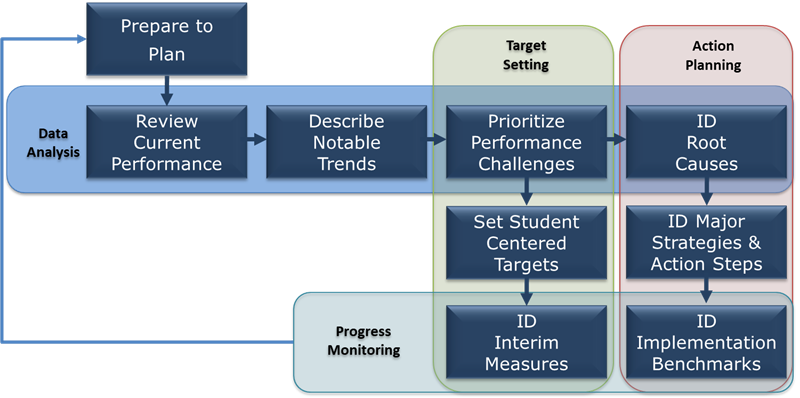 The “Big Five” are five guiding questions that outline the major concepts of the improvement planning process. The questions build upon each other and facilitate alignment across the entire plan. Does the plan: □ Investigate the most critical performance areas and prioritize the most urgent performance challenges? □ Identify root causes that explain the magnitude of the performance challenges? □ Identify evidence-based major improvement strategies that have likelihood to eliminate the root causes?□ Present a well-designed action plan for implementing the major improvement strategies to bring about dramatic improvement? □ Include elements that effectively monitor the impact and progress of the action plan? Structure of the Quality Criteria RubricOrganized by the “Big Five,” the various plan elements are further defined and include questions that if addressed, lead to a well-developed improvement plan. Most of these questions blend best practice and accountability requirements. Schools should aim for meeting or exceeding the criteria listed in this document. The most effective plans build a case that remains coherent across each section of the plan, rather than simply addressing each section independently. Those requirements that only apply to some schools are labeled separately. Greyed out sections will not be reviewed by CDE during the current school year. This icon highlights school improvement planning requirements for schools identified for Comprehensive Support and Improvement (CS), Targeted Support (TS) and Additional Targeted Support (ATS) under the Every Student Succeeds Act (ESSA). 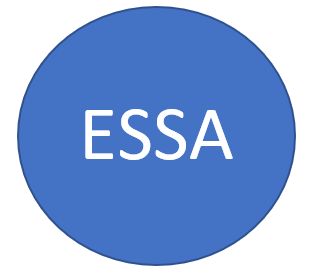 Crosswalk between the “Big Five,” Sections of the Planning Process and Tabs within the Online UIPAssurances within the Online UIPThe department has identified several planning elements that can be addressed as assurances to reduce the narrative. Note, the school has responsibility for ensuring completion of activities associated with these expectations and may be asked to share artifacts as a part of a monitoring process.   1Shading indicates this requirement will not be reviewed by CDE for 2023-24.  1Shading indicates this requirement will not be reviewed by CDE for 2023-24. Big Five QuestionWhere in the planning process is this decided?(see flow map graphic)Where in the UIP online system is this reported?Where in the UIP online system is this reported?Big Five QuestionWhere in the planning process is this decided?(see flow map graphic)Main TabSub Tab□  Does the plan investigate the most critical performance areas and prioritize the most urgent performance challenges?Gather and Organize DataReview PerformanceDescribe Notable TrendsPrioritize Performance ChallengesData NarrativeBrief DescriptionPrior Year TargetsCurrent PerformanceTrend AnalysisPriority Performance Challenges□  Does the plan identify root causes that explain the magnitude of performance challenges?Identify Root CausesData NarrativeRoot Causes□  Does the plan identify root causes that explain the magnitude of performance challenges?Identify Root CausesAction PlansRoot Causes□  Does the plan identify evidenced-based major improvement strategies that are likely to eliminate the root causes? Identify Major Improvement StrategiesAction PlansMajor Improvement Strategies□  Does the UIP present a well-designed action plan for implementing the major improvement strategies to bring about dramatic improvement? Identify Major Improvement StrategiesIdentify Action StepsAction PlansMajor Improvement StrategiesPlanning Form□  Does the plan include elements that effectively monitor the impact and progress of the action plan?Set Performance TargetsIdentify Interim MeasuresIdentify Implementation BenchmarksAction PlansTarget SettingPlanning Form Assurances within the Online UIP Assurances within the Online UIP Assurances within the Online UIPRelevant UIP IdentificationTopicCriteriaAllData Analysis 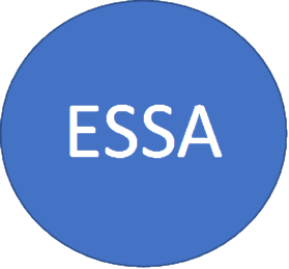 The Unified Improvement Plan is the result of thorough data analysis.  Data was analyzed from both local and state sources. Data was disaggregated by student demographics (e.g., students with IEPs, poverty, English Learners, minority), as applicable.AllStakeholder Input on Plan DevelopmentThe plan was developed in partnership with a variety of stakeholders, including school staff and the School Accountability Committee (SAC).AllStakeholder Progress MonitoringThe school will involve stakeholders -- at a minimum the School Accountability Committee  in progress monitoring the implementation of the plan throughout the school year.ESSA Identification Stakeholder AwarenessStakeholders were made aware of reasons for ESSA identification to include opportunities to review performance of related indicators and provide input on strategies or interventions related to identificationESSA IdentificationStakeholder InvolvementThe plan was developed in partnership with stakeholders, including principals and other school leaders, teachers, parents and the School  Accountability Committee (SAC). If all stakeholders have not been included, provide a plan in the data narrative for engagement with each group.Priority Improvement/ Turnaround PlanFamily NotificationWritten notice of the initial plan type was shared with families within 30 calendar days of identification. The SAC met to provide input on the improvement plan prior to the public hearing. A public hearing was held at least 30 calendar days after the date on which the district provided the written notice. The local board reviewed and adopted the plan.READ ActFor schools serving K-3K-3 READ Act Data AnalysisThe school/district ensures that K-3 READ Act assessment performance data has been analyzed from at least the last two school years. Data are disaggregated by grade level, by the percentage of students who have significant reading deficiencies, and by the percentage of students who achieved grade level expectations in reading.Math AccelerationK-12 Imp, PI, T planK-12 Math Acceleration Data AnalysisThe school/district ensures Math Acceleration assessment performance data has been analyzed from at least the last two school years. Data are disaggregated by grade level, performance levels, and student demographics (e.g., FRL, IEP, ML).❶ Does the plan investigate the most critical performance areas and prioritizethe most urgent performance challenges?Relevant UIP ElementTopicMeets ExpectationsBrief DescriptionDemographics and ContextIncludes a description of school’s demographics and relevant contextual information about school (e.g., number of students served; student demographics, including disaggregated groups)Brief DescriptionStakeholder Input and InvolvementAssurance: Describes how a variety of stakeholders (including principals and other school leaders, teachers and school staff, parents and families, and the School Accountability Committee) were meaningfully involved in UIP development.Prior Year TargetsPrevious Performance TargetsReflects on the previous year’s performance targets and improvement efforts.Current PerformanceCurrent PerformanceDescribes current school performance relative to local, state and federal metrics and expectations (e.g. SPF metrics, ESSA indicators). Trend AnalysisNotable TrendsDescribes positive and negative trends in student performance data and includes key elements (i.e., measure, metric, group, direction, and comparison point, as appropriate for available n-counts).Trend AnalysisData and disaggregationAssurance: Describes performance trends for all students and for disaggregated groups of students (i.e., IEP, ELL, FRL, and minority status), when n-count allows for public reporting. (When the number of students (n) is too small for public reporting, an explanation for that student group is provided.) Trend AnalysisData SourcesIncludes multiple data sources with an explanation of the sources that were included or excluded for analysis.Priority Performance ChallengesIdentification of PPCsIdentifies a limited number (e.g., 3 or fewer) of student-centered Priority Performance Challenges of appropriate magnitude to focus the school’s improvement efforts.Priority Performance ChallengesSelectionPriority Performance Challenges align to the trend analysis by focusing on challenges that are logical and high leverage; plan includes strong rationale for the selected Priority Performance Challenges.Priority Performance ChallengesAddress IndicatorsPriority Performance Challenges address performance indicators or sub-indicators where system is not yet meeting expectations (i.e., local, state and/or federal indicators, as applicable).Additional Requirements for Some Schools Additional Requirements for Some Schools On WatchSustained Improvement(Prior Targets)Reflection on improvement efforts demonstrates understanding of changes needed to support sustained or accelerated improvement. Late on the clock Year 4 or laterPrior year targets and previous effortsDescribes previous actions taken to address identified Priority Performance Challenges and their degree of effectiveness (e.g., successes, gaps). These may include required Turnaround actions. EASI Grant
For grantees who received a diagnostic reviewIntegration of evaluationDescribes how the results of the diagnostic review have informed the improvement plan.  READ Act
For schools serving K-3Data Analysis K-3 READ Act Prioritization: Priority Performance Challenge rationale describes rationale for performance patterns that led to prioritizing early literacy.  If the data analysis does not support prioritizing early literacy, then include rationale to document the school wide direction.Math AccelerationK-12 Imp, PI, T planData AnalysisMath Prioritization: Priority Performance Challenge rationale describes the rationale for performance patterns that led to prioritizing math. If the data analysis does not support prioritizing math, then include a rationale to document the school-wide direction.Comprehensive Early Literacy GrantPrior year ELG Goals and previous efforts(Trends) Includes reflection and identifies trends related to all three goals designated within the ELG as well as the Literacy Evaluation Tool. ESSA School Improvement – Comprehensive Schools and Targeted/ Additional Targeted SchoolsMultiple opportunities for stakeholder engagement Describes stakeholders as active partners in multiple aspects of plan development (e.g., collaborating on data review to identify trends, reviewing reasons for school improvement identification, helping use data trends to prioritize improvement strategies). ESSA School Improvement – Comprehensive Schools and Targeted/ Additional Targeted SchoolsStakeholders and IdentificationAssurance: UIP clearly demonstrates that stakeholders were made aware of reasons for ESSA identification, reviewed performance of related indicators, and provided input on strategies or interventions related to identification. ESSA School Improvement – Comprehensive Schools and Targeted/ Additional Targeted SchoolsPrioritization (PPCs)UIP clearly and explicitly aligns at least one Priority Performance Challenge to indicators triggering ESSA identification (Low Graduation, Lowest 5%, Low Participation). Title I Schoolwide Program(if documenting Schoolwide requirements in UIP)Stakeholder EngagementProvides a description of how stakeholders (e.g., school leaders, teachers, parents) were meaningfully involved in the development of the plan.Title I Schoolwide Program(if documenting Schoolwide requirements in UIP)Needs Assessment Provides the outcomes of the school’s comprehensive needs assessment, as well as a description of the data sources used in the process. Findings should include detailed analysis of all student subgroups; an examination of student, teacher, school and community strengths and needs; and a summary of priorities that will be addressed in the schoolwide plan.See this page for more information on Schoolwide Plan requirements: https://www.cde.state.co.us/fedprograms/ti/a_sw❷Does the plan identify root causes which explain the magnitude of the performance challenges?❷Does the plan identify root causes which explain the magnitude of the performance challenges?Relevant UIP ElementTopicMeets ExpectationsRoot Causes Actionable Root Cause Identifies Root Causes that are under the control of the school, aimed at the systems level, and target the underlying reasons for the identified Priority Performance Challenge(s)Root Causes Root Causes Selection ProcessExplains how Root causes were identified, including, data sources used, stakeholder involvement, and a strong rationale for selecting a Root cause.Additional Requirements for Some SchoolsLate on the clock Year 4 or laterReassessment of RCs Over TimeRoot Cause analysis reflects a current examination of causes.Early Learning Needs Assessment 
For K-3 serving schools  in Priority Improvement or TurnaroundEarly Learning Needs AssessmentSummarizes findings from an ELNA that meets the minimum requirements and commits to next steps based on those findings.  Early Learning Needs Assessment 
For K-3 serving schools  in Priority Improvement or TurnaroundELNA for Schools in TurnaroundEarly Learning Needs Assessment includes a complete analysis of early elementary student achievement data. Plan identifies appropriate research-based next steps to improve early childhood programs and partnerships.  ESSA School Improvement -- Comprehensive Schools and Additional Targeted SchoolsIdentification of Resource Inequities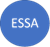 Describes a process for assessing and identifying resource inequities (e.g., disparities in per pupil expenditures, inequitable distribution of teachers, inequitable access to rigorous courses), including how inequities are defined and measured. EASI Grant
For grantees wihin Exploration or Offered ServicesIdentification of Systems Needs of SchoolProvides an integrated systems analysis as a result of exploration work through EASI grant participation. Process and perception data are leveraged in the validation of Root Causes.Course Taking Analysis
For secondary schools. Analysis of course taking patterns Includes an analysis of student course taking patterns by disaggregated groups.❸Does the plan identify evidence-based major improvement strategies that are likely to eliminate the root causes?Does the plan identify evidence-based major improvement strategies that are likely to eliminate the root causes?❸Does the plan identify evidence-based major improvement strategies that are likely to eliminate the root causes?Does the plan identify evidence-based major improvement strategies that are likely to eliminate the root causes?Relevant UIP ElementTopicMeets ExpectationsMajor Improvement Strategies (MIS)Evidence-Based StrategiesProvides clear rationale for the selection of Major Improvement Strategies, including the evidence-base which may include an explanation of why the strategy is a good fit for the school's need, student population and staff capacity. Major Improvement Strategies (MIS)Alignment to root causesIdentifies clearly-defined strategies that are likely to resolve root cause(s) and improve priority performance challenges. Additional Requirements for Some Schools READ Act
For schools serving K-3Strategies to Address K-3 Reading Includes evidence-based strategies that will likely have meaningful impact for K-3 students identified as having significant reading deficiencies. 1Math Acceleration K-12 Imp, PI, T planStrategies to Address MathInclude evidence-based strategies that will likely have a meaningful impact for students identified as being below grade level or struggling in math.Accountability Clock Strategies
For schools on clockLikelihood of successMajor Improvement Strategies convey a sense of urgency and have a likelihood of resulting in adequate change in performance to enable the school to exit the accountability clock within a reasonable timeframe.Accountability Clock Strategies
For schools on clockLate on the clock: After SBE ActionIncludes strategies that are aligned with state board directed action. If applicable, provides a clear role for external partners in the description of the major improvement strategy.Accountability Clock Strategies
For schools on clockYear 4 Description of Potential PathwayProvides a full description of the school and district’s exploration of all potential pathways. This includes identification of a preferred pathway and a rationale for why each option has potential to work or not.Accountability Clock Strategies
For schools on clockTurnaround strategy
For Turnaround Plan TypeIdentifies a state-required turnaround strategy and articulates an action plan that is aligned to the needs identified in the data narrative.ESSA School Improvement –Comprehensive Schools and Targeted/ Additional Targeted SchoolsAlignment to identificationUIP clearly and explicitly aligns at least one major improvement strategy to indicators triggering ESSA identification (Low Graduation, Lowest 5%, Low Participation). ❹Does the plan present a well-designed plan for implementing the major improvement strategies to bring about dramatic improvement?Relevant UIP ElementTopicMeets ExpectationsAction PlansAlignment to MISAligns action steps to MIS.Action PlansSpecific and Reasonable Action StepsLists action steps that are thorough, attainable and can be completed within the designated time frame.Action PlansAssigned ResourcesAssigns adequate resources (e.g., personnel, funds) necessary to implement action steps.Additional Requirements for Some SchoolsOn WatchSustained ImprovementAction steps build on previous improvement efforts that moved the school off the clock or provide strong rationale for a change in approach. Family Engagement Activities
For schools on clockActions Promoting Family EngagementIncludes high leverage action steps to increase parent engagement at the school that are aligned with Family, School and Community Partnering standards.EASI Grant
For grantees within District Designed  and Led; Offered ServicesAligned Action PlanAction plan aligns with activities or services funded by the EASI grant.Student Course Taking Report1Action to address Inequities in course taking patternsIncludes action steps to address identified patterns of significant disparity in disaggregated groups taking challenging coursework.Title I Schoolwide Program(if documenting schoolwide requirements in UIP)Focus on entire educational programAction steps describe the strategies the school will use to upgrade the entire educational program to improve the achievement of the lowest-performing students. Title I Schoolwide Program(if documenting schoolwide requirements in UIP)TimelineActions steps include a description of how and when the strategies will be implemented.Title I Schoolwide Program(if documenting schoolwide requirements in UIP)Alignment to CNAAction steps address areas identified in the comprehensive needs assessment.ESSA School Improvement -- Comprehensive Schools and Additional Targeted SchoolsAssigned ResourcesAssigns adequate resources (e.g., personnel, funds) or identifies action steps necessary to address any identified resource inequities. ❺Does the plan include elements to effectively monitor the impact and progress of the action plan?Does the plan include elements to effectively monitor the impact and progress of the action plan?Relevant UIP ElementTopicMeets ExpectationsPerformance TargetsMeasures and MetricsSpecifies the measure (assessment method) and metric (standard of measurement).Performance TargetsQuality of TargetIdentifies ambitious, attainable targets that align to the Priority Performance Challenges.  Where possible, targets are set using the same measure as PPCs (e.g. if the PPC is focused on SAT mean scale score, target is focused on SAT mean scale score). Performance TargetsQuality of TargetIdentifies ambitious, attainable targets that align to the Priority Performance Challenges.  Where possible, targets are set using the same measure as PPCs (e.g. if the PPC is focused on SAT mean scale score, target is focused on SAT mean scale score). Interim MeasuresMeasures and Metrics Specifies Interim Measures that identify the measure and metric.Interim MeasuresAlignment to TargetSpecifies Interim Measures that are aligned to an annual target and assess the impact of the Major Improvement Strategies on student outcomes multiple times per year.   Interim MeasuresQuality of Interim MeasuresLists Interim Measures that specify expected student progress over the course of the year.Implementation BenchmarksAlignment to MISEach Major Improvement Strategy has at least one aligned Implementation Benchmark.Implementation BenchmarksQuality of Implementation BenchmarksProvides Implementation Benchmarks for each Major Improvement Strategy that enable staff to determine whether implementation of strategies is occurring in an effective manner and articulates a plan for adjusting implementation, as needed.Implementation BenchmarksPlan DurationPlan provides Implementation Benchmarks to guide and assess plan implementation for the duration of plan public posting (e.g. two years for districts exercising biennial flexibility).Additional Requirements for Some Schools READ Act
For schools serving K-3READ Act Targets (SRD)Specifies ambitious and attainable target(s) as measured by the school’s READ Act assessment for reducing the number of students who have significant reading deficiencies.READ Act
For schools serving K-3READ Act Targets (Grade Level Expectations)Specifies target(s) to ensure that each student achieves grade level expectations in reading by end of grade 3.1Math AccelerationK-12 Imp, PI, T planMath targets for below grade level OR struggling studentsSpecifies ambitious and attainable target(s) as measured by local or state assessments for reducing the number of students who are below grade level expectations or are struggling in math.Comprehensive Early Literacy GrantELG Funding Target(Growth)Includes target for moving students in below or well below category up a tier by end of year in K-3 on the identified READ Act assessment.Additional Requirements for Some Schools Cont’dEASI Grant
For grantees within District Designed and Led; Offered Services Evaluation plan Includes implementation benchmarks that describe how the school will monitor implementation of activities approved in the EASI grant. Title I Schoolwide Program (if documenting schoolwide requirements in UIP)Evaluation of ImpactDescribes how the school, with assistance from the LEA, will annually evaluate the implementation of, and results achieved by, the schoolwide program, using data from the State’s annual assessments and other indicators of academic achievement to determine whether the schoolwide program has been effective in increasing the achievement of students in meeting the State’s academic standards, particularly for those students who had been furthest from achieving the standards.Title I Schoolwide Program (if documenting schoolwide requirements in UIP)Process for AdjustmentsDescribes how the school will revise the plan, as necessary, based on the results of the evaluation, to ensure continuous improvement of students in the schoolwide program.For more information on Schoolwide requirements, see the Program Plan Requirements and Rubric.Title I Schoolwide Program (if documenting schoolwide requirements in UIP)Evaluation of ImpactDescribes how the school, with assistance from the LEA, will annually evaluate the implementation of, and results achieved by, the schoolwide program, using data from the State’s annual assessments and other indicators of academic achievement to determine whether the schoolwide program has been effective in increasing the achievement of students in meeting the State’s academic standards, particularly for those students who had been furthest from achieving the standards.Title I Schoolwide Program (if documenting schoolwide requirements in UIP)Process for AdjustmentsDescribes how the school will revise the plan, as necessary, based on the results of the evaluation, to ensure continuous improvement of students in the schoolwide program.For more information on Schoolwide requirements, see the Program Plan Requirements and Rubric.